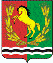 АДМИНИСТРАЦИЯМУНИЦИПАЛЬНОГО ОБРАЗОВАНИЯ РЯЗАНОВСКИЙ СЕЛЬСОВЕТ
АСЕКЕЕВСКОГО РАЙОНА ОРЕНБУРГСКОЙ ОБЛАСТИПОСТАНОВЛЕНИЕ =====================================================================31.10.2023                                       с. Рязановка                                       №  98 -п О выявлении правообладателяранее учтенного объекта недвижимости с кадастровым номером: 56:05:1501001:495 В соответствии со статьей 69.1 Федерального закона от 13 июля 2015 года №218-ФЗ "О государственной регистрации недвижимости" администрация муниципального образования Рязановский сельсовет  ПОСТАНОВЛЯЕТ:1. В отношении объекта недвижимости жилого здания с кадастровым номером: 56:05:1501001:495, расположенного  по адресу: Оренбургская область Асекеевский район село Рязановка улица Кинельская дом 81  в качестве  правообладателя, владеющего   зданием на праве собственности  выявлен Михайлов Иван Николаевич 10.09.1951 года рождения, уроженец  г. Абдулино Оренбургской области, паспорт серии 5301 № 712002 от 29.04.2002 г, ОВД Асекеевского района Оренбургской  области. Зарегистрирован  по адресу: Оренбургская область, Асекеевский район, с. Рязановка, ул. Молодёжная, 16., СНИЛС 040-835-063-29.Глава муниципального образования                                                       А.В. Брусилов